Пояснительная запискаРабочая программа по учебному предмету «ОБЖ» для 8 классов составлена в соответствии с правовыми и нормативными документами:Федеральный Закон «Об образовании в Российской Федерации» (от 29.12. 2012 г. № 273-ФЗ);Приказ Министерства образования и науки РФ от 6 октября 2009 г. N 373
"Об утверждении и введении в действие федерального государственного образовательного стандарта основного общего образования"Приказ Министерства образования и науки Российской Федерации от 31.12.2015 №1576 «О внесении изменений в федеральный государственный образовательный стандарт основного общего образования, утвержденный приказом Министерства образования и науки Российской Федерации от 6 октября 2009 г. №373»Приказ Министерства образования и науки РФ от 17 декабря 2010 г. № 1897 "Об утверждении федерального государственного образовательного стандарта основного общего образования"Приказ Министерства образования и науки Российской Федерации от 31.12.2015 №1577 «О внесении изменений в федеральный государственный образовательный стандарт основного общего образования, утвержденный приказом Министерства образования и науки Российской Федерации от 17 декабря 2010 г. №1897»примерной программы по предмету ОБЖ;Положение о рабочих программах учебных курсов МКОУ « Лемешкинская СОШ»Учебный план на 2021-2022 учебный год МКОУ « Лемешкинская СОШ»Рабочая программа по учебному предмету «ОБЖ» для 8 класса разработана на основе:Федерального государственного образовательного стандарта основного общего образования;Концепции духовно-нравственного развития и воспитания личности;Планируемых результатов освоения основной образовательной программы основного общего образования;авторской программы по Основы безопасности жизнедеятельности. 5-9 классы. Предметная линия учебников под редакцией А.Т. Смирнова. ФГОС. -М.: Просвещение. 2019г.;Рабочая программа составлена с учётом рабочей программы воспитания МКОУ «Лемешкинская СОШ» на 2021 – 2025 ггРабочая программа ориентирована на учебникИспользуемый УМК:Основы безопасности жизнедеятельности. Смирнов А.Т., Хренников Б.О. ФГОС. 8 класс. -М.: Просвещение 2019 г. Линия учебно-методических комплексов под общей редакцией кандидата педагогических наук А.Т. Смирнова переработана в соответствии с Федеральным государственным стандартом основного общего образования, примерной программой по предмету «Основы безопасности жизнедеятельности» и рабочей программой А.Т. Смирнова, Б.О. Хренникова, а также основными положениями «Стратегии национальной безопасности Российской Федерации до 2020 года».Целью реализации рабочей программы основного общего образования по учебному предмету «ОБЖ» является усвоение содержания учебного предмета «ОБЖ» и достижение обучающимися результатов изучения в соответствии с требованиями, установленными Федеральным государственным образовательным стандартом основного общего образования и основной образовательной программой основного общего образования образовательной организации.Используемые технологии:Технология критического мышленияТехнология развивающего обученияПроектная и исследовательская деятельностьЗдоровьесберегающая технологияВиды и формы промежуточного и итогового контроляВиды контроля:вводный, текущий, тематический, итоговыйФормы контроля:проверочная работа;тест;фронтальный опрос;зачетПреобладающей формой текущего контроля выступает письменный (самостоятельные, проверочные работы, тесты) и устный опрос (собеседование).Оборудование: использование материально-технического оснащения Центра «Точка Роста» на базе МКОУ «Лемешкинская СОШ»                                 Планируемые результаты освоения учебного предметаФГОС основного общего образования устанавливает требования к результатам освоения учебного предмета: личностным, метапредметным, предметным.1. Личностные результатыосознанное, уважительное и доброжелательное отношение к другому человеку, его мнению, мировоззрению, культуре, языку, вере, гражданской позиции. Готовность и способность вести диалог с другими людьми и достигать в нем взаимопонимания;усвоение правил индивидуального и коллективного безопасного поведения в чрезвычайных ситуациях, угрожающих жизни и здоровью людей, правил поведения на транспорте и на дорогах;формирование понимания ценности здорового и безопасного образа жизни;усвоение гуманистических, демократических и традиционных ценностей многонационального российского общества;воспитание чувства ответственности и долга перед Родиной;формирование ответственного отношения к учению, готовности и способности обучающихся к саморазвитию и самообразованию на основе мотивации к обучению и познанию, осознанному выбору и построению дальнейшей индивидуальной траектории образования на базе ориентировки в мире профессий и профессиональных предпочтений с учётом устойчивых познавательных интересов; формирование целостного мировоззрения, соответствующего современному уровню развития науки и общественной практике, учитывающего социальное, культурное, языковое, духовное многообразие современного мира;формирование готовности и способности вести диалог с другими людьми и достигать в нём взаимопонимания;освоение социальных норм, правил поведения, ролей и форм социальной жизни в группах и сообществах, включая взрослые и социальные сообщества;развитие правового мышления и компетентности в решении моральных проблем на основе личностного выбора, формирование нравственных чувств и нравственного поведения, осознанного и ответственного отношения к собственным поступкам; формирование коммуникативной компетентности в общении и сотрудничестве со сверстниками, старшими и младшими в процессе образовательной,общественно полезной, учебно-исследовательской, творческой и других видов деятельности; формирование основ экологической культуры на основе признания ценности жизни во всех её проявлениях и необходимости ответственного,бережного отношения к окружающей среде; осознание значения семьи в жизни человека и общества, принятие ценности семейной жизни, уважительное и заботливое отношение к членам своей семьи;формирование антиэкстремистского мышления и антитеррористического поведения, потребностей соблюдать нормы здорового образа жизни, осознанно выполнять правила безопасности жизнедеятельности.2. Метапредметные результаты Регулятивные УУД: умение самостоятельно планировать пути достижения целей защищённости, в том числе альтернативные, осознанно выбирать наиболее эффективные способы решения учебных и познавательных задач;умение самостоятельно определять цели своего обучения, ставить и формулировать для себя новые задачи в учёбе и познавательной деятельности, развивать мотивы и интересы своей познавательной деятельности;умение соотносить свои действия с планируемыми результатами курса, осуществлять контроль своей деятельности в процессе достижения результата, определять способы действий в опасных и чрезвычайных ситуациях в рамках предложенных условий и требований, корректировать свои действия в соответствии с изменяющейся ситуацией;умение оценивать правильность выполнения учебной задачи в области безопасности жизнедеятельности, собственные возможности её решения;владение основами самоконтроля, самооценки, принятия решений и осуществления осознанного выбора в учебной и познавательной деятельности;Познавательные УУД:умение определять понятия, создавать обобщения, устанавливать аналогии, классифицировать, самостоятельно выбирать основания и критерии (например, для классификации опасных и чрезвычайных ситуаций, видов террористической и экстремистской деятельности), устанавливать причинно- следственные связи, строить логическое рассуждение, умозаключение (индуктивное, дедуктивное и по аналогии) и делать выводы;умение создавать, применять и преобразовывать знаки и символы, модели и схемы для решения учебных и познавательных задач;освоение приёмов действий в опасных и чрезвычайных ситуациях природного, техногенного и социального характера, в том числе оказание первой помощи пострадавшим.Коммуникативные УУД:умение организовывать учебное сотрудничество и совместную деятельность с учителем и сверстниками; работать индивидуально и в группе: находить общее решение и разрешать конфликты на основе согласования позиций и учёта интересов; формулировать, аргументировать и отстаивать своё мнение;формирование и развитие компетентности в области использования информационно-коммуникационных технологий;формирование умений взаимодействовать с окружающими, выполнять различные социальные роли во время и при ликвидации последствий чрезвычайных ситуации            Предметные результаты освоения учебного предмета в конце обучения в 8 классе                                                     Содержание учебного предмета                                                                      Содержание темОбеспечение личной безопасности в повседневной жизни;Пожарная безопасность. Пожары в жилых и общественных зданиях, их причины и последствия. Профилактика пожаров в повседневной жизни и организация защиты населения. Права, обязанности и ответственность граждан в области пожарной безопасности. Обеспечение личной безопасности при пожарах. Безопасность на дорогах Причины дорожно-транспортных происшествий и травматизма людей. Организация дорожного движения, обязанности пешеходов и пассажиров. Велосипедист-водитель транспортного средства.Безопасность на водоемах Безопасное поведение на водоемах в различных условиях. Оказание помощи терпящим бедствие на воде. Экология и безопасность Загрязнение окружающей природной среды и здоровье человека. Правила безопасного поведения при неблагоприятной экологической обстановке.Основы безопасного поведения  человека в чрезвычайных ситуациях.Чрезвычайные ситуации техногенного характера и их возможные последствия Классификация чрезвычайных ситуаций техногенного характера. Аварии на радиационно опасных объектах и их возможные последствия. Обеспечение радиационной безопасности населения. Аварии на химически опасных объектах и их возможные последствия.Пожары и взрывы на взрывопожароопасных объектах экономики и их возможные последствия. Аварии на гидротехнических сооружениях и их последствия.Обеспечение защиты населения от последствий аварий на гидротехнических сооружениях.Обеспечение защиты населения от последствий аварий на взрывопожароопасных объектах.Организация оповещения населения о чрезвычайных ситуациях техногенного характера.Эвакуация населения. Мероприятия по инженерной защите населения от чрезвычайных ситуаций техногенного характера.Здоровый образ жизни и его составляющиеОказание первой медицинской помощи;Первая медицинская помощь пострадавшим и ее значение.Первая медицинская помощь при отравлениях аварийно химически опасными веществами .Первая медицинская помощь при травмах.Первая медицинская помощь при утопленииТематическое планированиеЛист корректировки календарно-тематического планированияПредмет______________Класс    ______________Учитель______________2021-2022 учебный годПорядковый номер учебника в Федеральном перечнеАвтор/Авторский коллективНазвание учебникаКлассИздатель учебника Нормативный документ1.2.7.2.3.4юА.Т. Смирнов, Б.О. Хренников«Основы безопасности жизнедеятельности». Учебник для общеобразовательных учреждений/,  2019 г8издательство М. «Просвещение»,Приказ Министерства образования и науки РФ от 28.12.2018 года № 345 "«Об утверждении федерального перечня учебников….Тематический блок/модульПланируемые предметные результатыПланируемые предметные результатыТематический блок/модульВыпускник научитсяВыпускник получит возможность научитьсяМодуль 1.Основы безопасности личности, общества и государства• характеризовать причины возникновения чрезвычайные ситуации техногенного характера;• составлять алгоритм безопасного поведения при пожаре, чрезвычайной ситуации техногенного характера;• различать чрезвычайные ситуации техногенного характера в соответствии с их классификацией;составлять правила своего поведения в различных ситуациях;моделировать рациональное размещение объектов экономики и поселений людей по территории страны;Модуль 2.Основы медицинских знаний и здорового образа жизни• оказывать само- и взаимопомощь терпящим бедствие на воде;• анализировать рекомендации специалистов по правилам поведения в чрезвычайных ситуациях;• анализировать собственные поступки и их влияние на личное благополучие;использовать здоровье сберегающие технологии (совокупность методов и процессов) для сохранения и укрепления репродуктивного здоровья.№п/пНазвание раздела (блока)Кол-во часов на изучение раздела (блока)Из них  кол-во часов, отведенных на практическую часть и контроль1.Глава 1. Пожарная безопасность.32.Глава 2. Безопасность на дорогах313Глава 3. Безопасность на водоемах34Глава 4. Экология и безопасность215Глава 5,6 Чрезвычайные ситуации техногенного характера и их возможные последствия926Глава 7 Организация защиты населения от чрезвычайных ситуаций техногенного характера.37Глава 8. Здоровый образ жизни и его составляющие818Глава 9. Основы медицинских знаний и оказание первой медицинской помощи31№п/пНаименование раздела/темыКоличество часовОборудование Центра «Точка Роста»Модуль I. Основы безопасности личности, общества и государстваРаздел 1. Основы комплексной безопасностиГлава 1. Пожарная безопасность.3Табельные средства для оказания первой медицинской помощи1Пожары в жилых и общественных зданиях, их причины и последствия12Профилактика пожаров в повседневной жизни и организация защиты населения13Права, обязанности и ответственность граждан в области пожарной безопасности.1Глава 2. Безопасность на дорогах3Набор имитаторов травм и поражений, Шина складная, Воротник шейный  4Причины дорожно-транспортных происшествий и травматизма людей.15Организация дорожного движения, обязанности пешеходов и пассажиров16С.р Велосипедист–водитель транспортного средства1Глава 3. Безопасность на водоемах3Тренажёр-манекен для отработки сердечно-лёгочной реанимации,Тренажёр-манекен для отработки приемов удаления инородного тела из верхних дыхательных путей 7Безопасное поведение на водоёмах в различных условиях18Безопасный отдых на водоёмах19Оказание помощи терпящим бедствие на воде1Глава 4. Экология и безопасность210Загрязнение окружающей среды и здоровье человека111Зачет. Правила безопасного поведения при неблагоприятной экологической обстановке.1Раздел2Глава 5,6 Чрезвычайные ситуации техногенного характера и их возможные последствия9Тренажёр-манекен для отработки сердечно-лёгочной реанимации,Тренажёр-манекен для отработки приемов удаления инородного тела из верхних дыхательных путей12Классификация чрезвычайных ситуаций техногенного характера113Аварии на радиационно-опасных объектах и их возможные последствия114Обеспечение радиационной безопасности населения115Аварии на химически опасных объектах и их возможные последствия116самостоятельная работа обеспечение химической защиты населения117 Пожары и взрывы на взрывопожароопасных объектах экономики и их возможные последствия118Обеспечение защиты населения от последствий аварий на взрывопожароопасных объектах119Аварии на гидротехнических сооружениях и их последствия Обеспечение радиационной безопасности населения120Контрольная обеспечение защиты населения от аварий на гидротехнических сооружениях1Глава  7. Организация защиты населения от чрезвычайных ситуаций техногенного характера.321Организация оповещения населения о чрезвычайных ситуациях техногенного характера.122Эвакуация населения123Мероприятия по инженерной защите населения от чрезвычайных ситуаций техногенного характера.1Модуль П. Основы медицинских знаний и здорового образа жизниРаздел 4. Основы медицинских знаний и здорового образа жизни.Раздел 4Глава 8. Здоровый образ жизни и его составляющие824 здоровье как основная ценность человека125Индивидуальное здоровье человека, его физическая, духовная и социальная сущность126Репродуктивное здоровье – составляющая здоровья человека и общества127Здоровый образ жизни как необходимое условие сохранения и укрепления здоровья человека и общества128Здоровый образ жизни и профилактика основных не инфекционных заболеваний129Вредные привычки и их влияние на здоровье130Профилактика вредных привычек131Зачет Здоровый образ жизни и безопасность жизнедеятельности1Раздел5Глава 9. Основы медицинских знаний и оказание первой медицинской помощи3Тренажёр-манекен для отработки сердечно-лёгочной реанимации,Тренажёр-манекен для отработки приемов удаления инородного тела из верхних дыхательных путей,Набор имитаторов травм и поражений,Шина складная,Воротник шейный ,Табельные средства для оказания первой медицинской помощи.32Первая медицинская помощь пострадавшим и её значение Первая медицинская помощь при травмах. Первая медицинская помощь при утоплении133Первая медицинская помощь при отравлениях аварийно химически опасными веществами134Контрольная работа.1Всего часов34№ урокаТемаКоличество часовКоличество часовПричина корректировкиСпособ корректировки№ урокаТемапо плануданоПричина корректировкиСпособ корректировки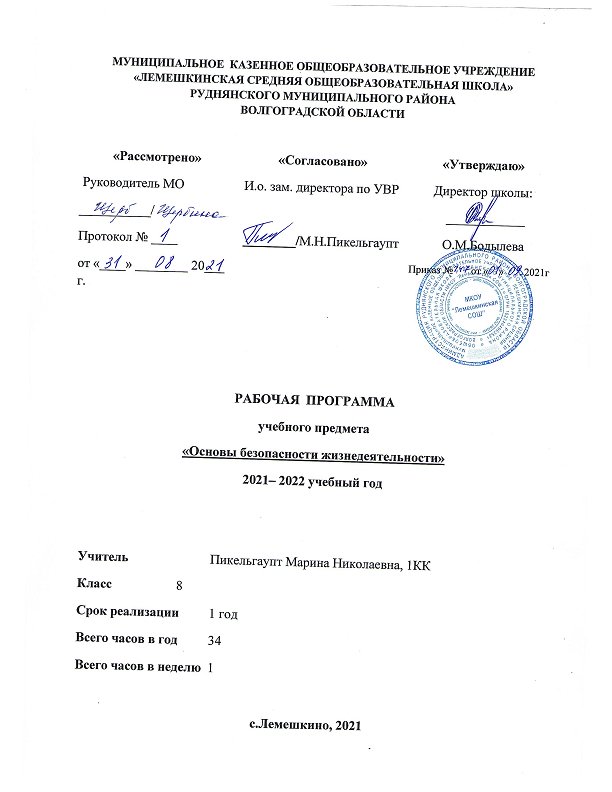 